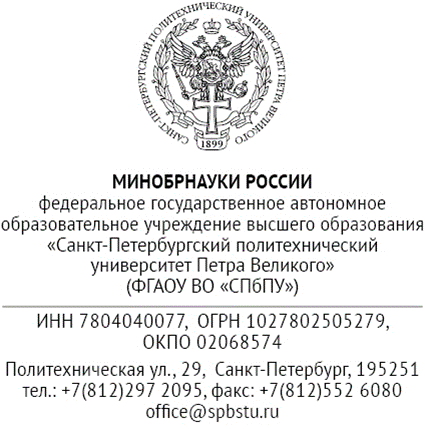 ______________ № ______________Рекомендательное письмоОписывается деятельность номинанта (текстом с абзацами):успешный результат деятельности номинанта;внедрение и вывод на рынок нового продукта (услуги), создание новой ниши этого рынка;внедрение инновационной идеи номинанта в сфере науки и технологий;другие виды инноваций в сфере науки и технологий, которые повлияли на развитие отрасли;выдающийся финансовый результат деятельности (для стартапов и разработок);общественное признание успеха (популярность у читателей, зрителей, потребителей, рейтинг аудитории) в профессиональной деятельности;социальная значимость деятельности в профессиональной сфере.сведения об участии заявителя в научной работе (количество публикаций (в том числе Scopus, Web of Scince, РИНЦ, ВАК);участие в конференциях различного уровня с видами докладов; участие и победы в конкурсах различного уровня, грантах, НИР и др.В связи с вышеизложенным считаем целесообразным выдвинуть ФИО (полностью) на Премию «Колба» 2023 года.Проректор по научной работе						Ю. В. ФоминДиректор наименование института (полностью)				И. О. ФамилияРекомендуем ознакомиться с пунктами заявки в электронном виде по ссылке https://docs.google.com/forms/d/e/1FAIpQLSd3X36yj0Q3HtU-Eh8Amb6jFCOX-vmUl31NtqcgjvL455G6cw/viewform, которую необходимо будет заполнить для завершения подачи заявки на конкурс. Необходимо указать в рекомендательном письме те же данные в нужных пунктах. Данный абзац удалить после заполнения письма.